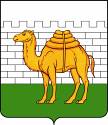 АДМИНИСТРАЦИЯ  ГОРОДА  ЧЕЛЯБИНСКАКОМИТЕТ ПО УПРАВЛЕНИЮ ИМУЩЕСТВОМ И ЗЕМЕЛЬНЫМ ОТНОШЕНИЯМ05.06.2022                                                                                                                          № 204-лсО внесении изменений в приказКомитета от 28.11.2019 № 557-лсВо исполнение статьи 13 Федерального закона от 02.05.2006 № 59-ФЗ                            «О порядке рассмотрения обращений граждан Российской Федерации», постановления Администрации города Челябинска от 25.02.2020 № 95-п                   «Об утверждении Регламента Администрации города Челябинска» ПРИКАЗЫВАЮ:Внести изменения и дополнения в приказ Комитета от 28.11.2019 № 557-лс 
«Об утверждении Положения об организации личного приема граждан                         в Комитете»:дополнить приказ пунктом 3.1 следующего содержания:«3.1. Назначить консультанта Шипунову Елену Вячеславовну, с её согласия, ответственным за организацию и ведение личного приема граждан председателя Комитета Шейкиной Оксаны Владимировны и контроль организации личного приема иных должностных лиц.»;изложить приложение 2 к приказу Комитета от 28.11.2019 № 557-лс в новой редакции согласно приложению к настоящему приказу.Контроль за исполнением настоящего приказа оставляю за собой.Председатель  Комитета                                                                                 О. В. ШейкинаН. Л. Аношкина263 16 71График личного приема граждан в Комитете Приложение к приказу Комитета от 05.06.2022 № 204-лс Должностьдни приемаадрес приемавремя приемаТелефон для записи на личный приемПредседатель Комитета2 и 4четверг каждого месяцаул. Воровского, 2каб. № 60109.00 -12.00266 34 78заместитель председателя Комитета, курирующий Управление имущественных отношений 1 и 3 среда каждого месяцаул. Тимирязева, 36каб. № 1009.00 -12.00263 79 72заместитель председателя Комитета,курирующий Управление жилищной политики1 и 3 среда каждого месяцаул. Тимирязева, 36каб. № 1009.00-12.00263 79 72заместитель председателя Комитета, курирующий Правовое управление2 и 4 пятница каждого месяцаул. Воровского, 2каб. № 914.00-16.00265 89 78заместитель председателя Комитета, курирующий Контрольно - финансовое управление2 и 4четверг каждого месяцаул. Воровского, 2каб. 601-в09.00 – 12.00264 68 72заместитель председателя Комитета, курирующий Управление земельных отношений1 и 3 средакаждогомесяцаул. Воровского, 2каб. 601/б14.00 - 17.00265 91 43